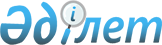 Техникалық және кәсіптік, орта білімнен кейінгі білімі бар кадрларды даярлауға 2022–2023 оқу жылына арналған мемлекеттік білім беру тапсырысын бекіту туралыБатыс Қазақстан облысы әкімдігінің 2022 жылғы 29 желтоқсандағы № 279 қаулысы. Қазақстан Республикасының Әділет министрлігінде 2022 жылғы 30 желтоқсанда № 31523 болып тіркелді
      Қазақстан Республикасының "Білім туралы" Заңының 6-бабы 2-тармағының 8-3) тармақшасына сәйкес Батыс Қазақстан облысының әкімдігі ҚАУЛЫ ЕТЕДІ:
      1. Техникалық және кәсіптік білімі бар кадрларды даярлауға 2022 – 2023 оқу жылына арналған мемлекеттік білім беру тапсырысы осы қаулының 1-қосымшасына сәйкес бекітілсін. 
      2. Орта білімнен кейінгі білімі бар кадрларды даярлауға 2022 – 2023 оқу жылына арналған мемлекеттік білім беру тапсырысы осы қаулының 2-қосымшасына сәйкес бекітілсін.
      3. "Батыс Қазақстан облысының білім басқармасы" мемлекеттік мекемесі осы қаулының Қазақстан Республикасының Әділет министрлігінде мемлекеттік тіркелуін қамтамасыз етсін.
      4. Осы қаулының орындалуын бақылау Батыс Қазақстан облысы әкімінің жетекшілік ететін орынбасарына жүктелсін.
      5. Осы қаулы оның алғашқы ресми жарияланған күнінен кейін күнтізбелік он күн өткен соң қолданысқа енгізіледі. Техникалық және кәсіптік білімі бар кадрларды даярлауға 2022 – 2023 оқу жылына арналған мемлекеттік білім беру тапсырысы Орта білімнен кейінгі білімі бар кадрларды даярлауға 2022-2023 оқу жылына арналған мемлекеттік білім беру тапсырысы
					© 2012. Қазақстан Республикасы Әділет министрлігінің «Қазақстан Республикасының Заңнама және құқықтық ақпарат институты» ШЖҚ РМК
				
      Батыс Қазақстан облысының әкімі

Н. Турегалиев
қаулысына 1-қосымша
№
Білім деңгейінің, мамандық және біліктілік коды
Мамандық атауы
Мемлекеттік білім беру тапсырысының көлемі (орын саны)
Оқу жылында бір маманды оқытуға жұмсалатын шығынның орташа құны (теңге)
1
01120100
Мектепке дейінгі тәрбие және оқыту
75
37 154
2
01140100
Бастауыш білім беру педагогикасы мен әдістемесі
125
37 154
3
01140500
Дене тәрбиесі және спорт
75
37 154
4
01140600
Негізгі орта білім берудегі тіл мен әдебиетті оқытудың педагогикасы мен әдістемесі
150
37 154
5
01140700
Информатика 
25
37 154
6
02120100
Интерьер дизайны
11
40 621
7
02120200
Киім дизайны
11
40 621
8
02140100
Сәндік қолданбалы және халықтық кәсіпшілік өнері (бейін бойынша)
11
40 621
9
02150100
Аспаптық орындау (аспап түрлері бойынша)
19
40 621
10
02150300
Вокалдық өнер
4
40 621
11
02150400
Хорды дирижерлау
6
40 621
12
02150900
Әлеуметтік-мәдени қызмет (түрлері бойынша)
13
40 621
13
02151000
Халықтық көркем шығармашылығы (түрлері бойынша)
13
40 621
14
02210100
Исламтану
25
37 154
15
03220100
Кітапхана ісі
25
37 154
16
03220200
Басқаруды құжаттамалық қамтамасыз ету және мұрағаттану
25
37 154
17
04110100
Есеп және аудит
125
37 154
18
04130100
Менеджмент (салалар және қолдану аясы бойынша)
25
37 154
19
04140100
Маркетинг (салалар бойынша)
15
37 154
20
06120100
Есептеу техникасы және ақпараттық желілер (түрлері бойынша)
120
37 687
21
06130100
Бағдарламалық қамтамасыз ету (түрлері бойынша)
150
37 687
22
07110500
Мұнай мен газды қайта өңдеу технологиясы
60
37 687
23
07130100
Электр жабдықтары (түрлері және салалары бойынша)
115
37 687
24
07130200
Электрмен қамтамасыз ету (салалар бойынша)
90
37 687
25
07130700
Электромеханикалық жабдықтарға техникалық қызмет көрсету, жөндеу және пайдалану (түрлері және салалары бойынша)
75
37 687
26
07140500
Сандық техника (түрлері бойынша)
70
37 687
27
07140900
Радиотехника, электроника және телекоммуникациялар
125
37 687
28
07150100
Машина жасау технологиясы (түрлері бойынша)
25
37 154
29
07150300
Токарлық іс (түрлері бойынша)
25
37 687
30
07150500
Дәнекерлеу ісі (түрлері бойынша)
265
37 687
31
07151100
Машиналар мен жабдықтарды пайдалану және техникалық қызмет көрсету (өнеркәсіп салалары бойынша)
25
37 154
32
07161300
Автомобиль көлігіне техникалық қызмет көрсету, жөндеу және пайдалану 
220
37 154
33
07161600
Ауыл шаруашылығын механикаландыру 
135
40 621
34
07230100
Тігін өндірісі және киімдерді үлгілеу
107
37 154
35
07240900
Мұнай және газ кен орындарын пайдалану
50
37 154
36
07310300
Жерге орналастыру
25
37 154
37
07310500
Ландшафтық дизайн
15
37 154
38
07320100
Ғимараттар мен құрылыстарды салу және пайдалану
215
37 154
39
07320600
Жергілікті магистральдық және желілік құбырларды монтаждау
75
37 154
40
07320700
Автомобиль жолдары мен аэродромдар құрылысы және пайдалану
150
37 154
41
07321100
Тұрғын үй-коммуналдық шаруашылық объектілерінің инженерлік жүйелерін монтаждау және пайдалану
25
37 154
42
07321200
Газбен қамтамасыз ету жабдықтары мен жүйелерін құрастыру және пайдалану
25
37 154
43
08110300
Жеміс-көкөніс шаруашылығы
35
37 687
44
08410100
Ветеринария
100
37 687
45
09120100
Емдеу ісі
100
37 687
46
09130100
Мейіргер ісі
150
37 687
47
09130200
Акушерлік іс
25
37 687
48
09230100
Әлеуметтік жұмыс
25
37 687
49
10120100
Шаштараз өнері
25
37 687
50
10130300
Тамақтандыруды ұйымдастыру
425
40 621
51
10320100
Өрт қауіпсіздігі
50
37 154
52
10410300
Автомобиль көлігінде тасымалдауды ұйымдастыру және қозғалысты басқару
25
37 154қаулысына 2-қосымша
№
Білім деңгейінің, мамандық және біліктілік коды
Мамандық атауы
Мемлекеттік білім беру тапсырысының көлемі (орын саны)
Оқу жылында бір маманды оқытуға жұмсалатын шығынның орташа құны (теңге)
1
07320100
Ғимараттар мен құрылыстарды салу және пайдалану
25
37 154
2
09130100
Мейіргер ісі
50
37 687